Уважаемая Яна Владимировна!           Представляю отчет о проделанной работе по противодействию коррупции в государственном бюджетном учреждении здравоохранения Свердловской области «Нижнесалдинская центральная городская больница» за 2 полугодие 2021 года.И.о. главного врача                                                                   В.Я. ЯмангуловИсп. Ермакова Е.А.(34345) 3-35-78ОТЧЕТо  проделанной работе по  противодействию  коррупции  за  2  полугодие  2021 года          Согласно  плану  мероприятий по предупреждению коррупции за  2  полугодие   2021  года  в  ГБУЗ СО «Нижнесалдинская  ЦГБ»   проведена  следующая  работа:Корректировка и введение в действие, с учетом возможных изменений в законодательстве информации о антикоррупционной деятельности на официальном сайте ГБУЗ СО «Нижнесалдинская ЦГБ»;Усилен  контроль  медицинских  работников    за  неправомерно принятые   решения   и  за  другие  проявления  бюрократизма;Проведена    экспертиза    действующих  нормативно-правовых актов  ГБУЗ СО «Нижнесалдинская ЦГБ», подлежащих проверке на  коррумпированность;Дистанционное консультирование граждан  юрисконсультом ГБУЗ СО «Нижнесалдинская  ЦГБ»;Осуществлялся  контроль за  целевым использованием бюджетных средств,   в  соответствии  с  договорами для  нужд   учреждения;Взаимодействие руководителей ГБУЗ СО «Нижнесалдинская ЦГБ» с подразделениями правоохранительных органов, занимающихся вопросами противодействия  коррупции.;Осуществлялся   анализ  и  уточнение должностных  обязанностей работников, исполнение   которых в  наибольшей  мере    подвержены   риску   коррупционных проявлений;Осуществлялся   повышенный  контроль за  ходом   выполнения   всех  ремонтных  работ в  ГБУЗ СО «Нижнесалдинская  ЦГБ»; Организован  контроль за  использованием   средств   бюджета    учреждения, в  том  числе   распределение   стимулирующей части  фонда  оплаты   труда; Проводилась  экспертиза жалоб  и обращений  граждан, с  точки  зрения   наличия   сведений  о  фактах  коррупции и  организации  их  проверки;Усилен  контроль за недопущением   фактов  неправомерного  взимания  денежных средств с пациентов, работниками  ГБУЗ СО «Нижнесалдинская  ЦГБ»;В постоянном  режиме  проводится консультация работников ГБУЗ СО «Нижнесалдинская  ЦГБ» по  вопросам  коррупции.В постоянном режиме проводится разъяснительная работа и контроль о недопустимости  поведения работников ГБУЗ СО «Нижнесалдинская  ЦГБ», которое  может   восприниматься окружающими, как обещание или предложение дачи   взятки, либо как согласие  принять взятку, или  как  просьба   о  даче  взятки;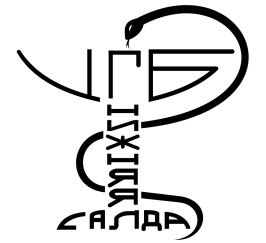 ГОСУДАРСТВЕННОЕ БЮДЖЕТНОЕ УЧРЕЖДЕНИЕ ЗДРАВООХРАНЕНИЯ СВЕРДЛОВСКОЙ ОБЛАСТИ«НИЖНЕСАЛДИНСКАЯ ЦЕНТРАЛЬНАЯ ГОРОДСКАЯ БОЛЬНИЦА»624742 Свердловская областьг. Нижняя Салда, ул.Луначарского,145E-mail: nsgb-public@mis66.ruТел/факс: 8 9506582742№____   от  ________  2022 г.ГОСУДАРСТВЕННОЕ БЮДЖЕТНОЕ УЧРЕЖДЕНИЕ ЗДРАВООХРАНЕНИЯ СВЕРДЛОВСКОЙ ОБЛАСТИ«НИЖНЕСАЛДИНСКАЯ ЦЕНТРАЛЬНАЯ ГОРОДСКАЯ БОЛЬНИЦА»624742 Свердловская областьг. Нижняя Салда, ул.Луначарского,145E-mail: nsgb-public@mis66.ruТел/факс: 8 9506582742№____   от  ________  2022 г.Главному специалисту отдела государственной службы и кадровой политики, ответственному за работу по профилактике коррупционных и иных правонарушенийМинистерства здравоохранения Свердловской  областиЯ.В. Зиновьевой